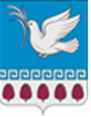 администрация мерчанского сельского поселения крымского районаПОСТАНОВЛЕНИЕот 30.06.2021	            № 98 село МерчанскоеОб исполнении бюджета Мерчанского сельского поселенияКрымского района за первый квартал 2021 годаВ соответствии со статьей 264.2 Бюджетного кодекса Российской Федерации, решением Совета Мерчанского сельского поселения Крымского района от 28 сентября 2014  года № 122 «Об утверждении Положения о бюджетном  процессе  в Мерчанском сельском поселении Крымского района», п о с т а н о в л я ю:1. Утвердить отчет об исполнении бюджета Мерчанского сельского поселения Крымского района за 1 квартал 2021 года по доходам в сумме 1800,3 тысяч рублей и по расходам в сумме 2172,0 тысяч рублей, и источникам внутреннего финансирования дефицита бюджета в сумме 371,7 тысячи рублей.2. Утвердить исполнение:1) бюджета Мерчанского сельского поселения Крымского района за 1 квартал 2021 года по поступлениям доходов; 2) бюджета Мерчанского сельского поселения Крымского  за 1 квартал 2021 года по разделам и подразделам классификации расходов бюджетов Российской Федерации; 3) источников внутреннего финансирования дефицита  бюджета Мерчанского сельского поселения Крымского района  за 1 квартал 2021 года. 3.  Контроль за настоящим постановлением возложить на ведущего специалиста Мерчанского сельского поселения Крымского район (Шеину). 4. Настоящее постановление вступает в силу с момента его официального обнародования.Глава Мерчанского сельскогопоселения Крымского района 					   Е.В. ПрокопенкоПриложение № 1 к постановлениюадминистрации Мерчанского сельского  поселения Крымского  районаот 30.06.2021 № 98 Исполнение бюджета Мерчанского сельского поселения Крымского районаза  первый квартал 2021 года по поступлениям доходовПриложение № 2 к постановлениюадминистрации Мерчанского сельского  поселения Крымского  районаот 30.06.2021 № 98Распределение расходов Мерчанского сельского поселения за первый квартал 2021 года по разделам и подразделам функциональной классификации расходов бюджетов Российской Федерации Приложение № 3 к постановлениюадминистрации Мерчанского сельского  поселения Крымского  районаот 30.06.2021 № 98Источники  внутреннего финансирования дефицита бюджета Мерчанского сельского  поселения  Крымского  района за  первый квартал 2021 годаНаименование показателяКод строкиКод дохода по бюджетной классификацииУтвержденные бюджетные назначенияИсполненоНеисполненные назначения123456Доходы бюджета - всего010X10 905 100,001 800 303,219 104 796,79в том числе:НАЛОГОВЫЕ И НЕНАЛОГОВЫЕ ДОХОДЫ010000 100000000000000008 305 000,001 214 198,037 090 801,97НАЛОГИ НА ПРИБЫЛЬ, ДОХОДЫ010000 101000000000000004 250 000,00643 726,403 606 273,60Налог на доходы физических лиц010000 101020000100001104 250 000,00643 726,403 606 273,60Налог на доходы физических лиц с доходов, источником которых является налоговый агент, за исключением доходов, в отношении которых исчисление и уплата налога осуществляются в соответствии со статьями 227, 227.1 и 228 Налогового кодекса Российской Федерации010182 101020100100001104 153 000,00634 651,423 518 348,58Налог на доходы физических лиц с доходов, полученных физическими лицами в соответствии со статьей 228 Налогового кодекса Российской Федерации010182 1010203001000011095 000,008 178,8086 821,20Налог на доходы физических лиц в виде фиксированных авансовых платежей с доходов, полученных физическими лицами, являющимися иностранными гражданами, осуществляющими трудовую деятельность по найму на основании патента в соответствии со статьей 227.1 Налогового кодекса Российской Федерации010182 101020400100001102 000,00896,181 103,82НАЛОГИ НА ТОВАРЫ (РАБОТЫ, УСЛУГИ), РЕАЛИЗУЕМЫЕ НА ТЕРРИТОРИИ РОССИЙСКОЙ ФЕДЕРАЦИИ010000 103000000000000001 785 000,00400 232,671 384 767,33Акцизы по подакцизным товарам (продукции), производимым на территории Российской Федерации010000 103020000100001101 785 000,00400 232,671 384 767,33Доходы от уплаты акцизов на дизельное топливо, подлежащие распределению между бюджетами субъектов Российской Федерации и местными бюджетами с учетом установленных дифференцированных нормативов отчислений в местные бюджеты010000 10302230010000110790 000,00179 617,27610 382,73Доходы от уплаты акцизов на дизельное топливо, подлежащие распределению между бюджетами субъектов Российской Федерации и местными бюджетами с учетом установленных дифференцированных нормативов отчислений в местные бюджеты (по нормативам, установленным федеральным законом о федеральном бюджете в целях формирования дорожных фондов субъектов Российской Федерации)010100 10302231010000110790 000,00179 617,27610 382,73Доходы от уплаты акцизов на моторные масла для дизельных и (или) карбюраторных (инжекторных) двигателей, подлежащие распределению между бюджетами субъектов Российской Федерации и местными бюджетами с учетом установленных дифференцированных нормативов отчислений в местные бюджеты010000 103022400100001105 000,001 259,763 740,24Доходы от уплаты акцизов на моторные масла для дизельных и (или) карбюраторных (инжекторных) двигателей, подлежащие распределению между бюджетами субъектов Российской Федерации и местными бюджетами с учетом установленных дифференцированных нормативов отчислений в местные бюджеты (по нормативам, установленным федеральным законом о федеральном бюджете в целях формирования дорожных фондов субъектов Российской Федерации)010100 103022410100001105 000,001 259,763 740,24Доходы от уплаты акцизов на автомобильный бензин, подлежащие распределению между бюджетами субъектов Российской Федерации и местными бюджетами с учетом установленных дифференцированных нормативов отчислений в местные бюджеты010000 10302250010000110990 000,00251 434,03738 565,97Доходы от уплаты акцизов на автомобильный бензин, подлежащие распределению между бюджетами субъектов Российской Федерации и местными бюджетами с учетом установленных дифференцированных нормативов отчислений в местные бюджеты (по нормативам, установленным федеральным законом о федеральном бюджете в целях формирования дорожных фондов субъектов Российской Федерации)010100 10302251010000110990 000,00251 434,03738 565,97Доходы от уплаты акцизов на прямогонный бензин, подлежащие распределению между бюджетами субъектов Российской Федерации и местными бюджетами с учетом установленных дифференцированных нормативов отчислений в местные бюджеты010000 103022600100001100,00-32 078,390,00Доходы от уплаты акцизов на прямогонный бензин, подлежащие распределению между бюджетами субъектов Российской Федерации и местными бюджетами с учетом установленных дифференцированных нормативов отчислений в местные бюджеты (по нормативам, установленным федеральным законом о федеральном бюджете в целях формирования дорожных фондов субъектов Российской Федерации)010100 103022610100001100,00-32 078,390,00НАЛОГИ НА СОВОКУПНЫЙ ДОХОД010000 10500000000000000105 000,001 145,00103 855,00Единый сельскохозяйственный налог010000 10503000010000110105 000,001 145,00103 855,00Единый сельскохозяйственный налог010182 10503010010000110105 000,001 145,00103 855,00НАЛОГИ НА ИМУЩЕСТВО010000 106000000000000001 970 000,00167 093,961 802 906,04Налог на имущество физических лиц010000 10601000000000110320 000,004 663,61315 336,39Налог на имущество физических лиц, взимаемый по ставкам, применяемым к объектам налогообложения, расположенным в границах сельских поселений010182 10601030100000110320 000,004 663,61315 336,39Земельный налог010000 106060000000001101 650 000,00162 430,351 487 569,65Земельный налог с организаций010000 10606030000000110490 000,00131 607,58358 392,42Земельный налог с организаций, обладающих земельным участком, расположенным в границах сельских поселений010182 10606033100000110490 000,00131 607,58358 392,42Земельный налог с физических лиц010000 106060400000001101 160 000,0030 822,771 129 177,23Земельный налог с физических лиц, обладающих земельным участком, расположенным в границах сельских поселений010182 106060431000001101 160 000,0030 822,771 129 177,23ДОХОДЫ ОТ ИСПОЛЬЗОВАНИЯ ИМУЩЕСТВА, НАХОДЯЩЕГОСЯ В ГОСУДАРСТВЕННОЙ И МУНИЦИПАЛЬНОЙ СОБСТВЕННОСТИ010000 11100000000000000195 000,000,00195 000,00Доходы, получаемые в виде арендной либо иной платы за передачу в возмездное пользование государственного и муниципального имущества (за исключением имущества бюджетных и автономных учреждений, а также имущества государственных и муниципальных унитарных предприятий, в том числе казенных)010000 11105000000000120195 000,000,00195 000,00Доходы от сдачи в аренду имущества, находящегося в оперативном управлении органов государственной власти, органов местного самоуправления, органов управления государственными внебюджетными фондами и созданных ими учреждений (за исключением имущества бюджетных и автономных учреждений)010000 11105030000000120195 000,000,00195 000,00Доходы от сдачи в аренду имущества, находящегося в оперативном управлении органов управления сельских поселений и созданных ими учреждений (за исключением имущества муниципальных бюджетных и автономных учреждений)010992 11105035100000120195 000,000,00195 000,00ШТРАФЫ, САНКЦИИ, ВОЗМЕЩЕНИЕ УЩЕРБА010000 116000000000000000,002 000,000,00Штрафы, неустойки, пени, уплаченные в соответствии с законом или договором в случае неисполнения или ненадлежащего исполнения обязательств перед государственным (муниципальным) органом, органом управления государственным внебюджетным фондом, казенным учреждением, Центральным банком Российской Федерации, иной организацией, действующей от имени Российской Федерации010000 116070000000001400,002 000,000,00Иные штрафы, неустойки, пени, уплаченные в соответствии с законом или договором в случае неисполнения или ненадлежащего исполнения обязательств перед государственным (муниципальным) органом, казенным учреждением, Центральным банком Российской Федерации, государственной корпорацией010000 116070900000001400,002 000,000,00Иные штрафы, неустойки, пени, уплаченные в соответствии с законом или договором в случае неисполнения или ненадлежащего исполнения обязательств перед муниципальным органом, (муниципальным казенным учреждением) сельского поселения010992 116070901000001400,002 000,000,00БЕЗВОЗМЕЗДНЫЕ ПОСТУПЛЕНИЯ010000 200000000000000002 600 100,00586 105,182 013 994,82БЕЗВОЗМЕЗДНЫЕ ПОСТУПЛЕНИЯ ОТ ДРУГИХ БЮДЖЕТОВ БЮДЖЕТНОЙ СИСТЕМЫ РОССИЙСКОЙ ФЕДЕРАЦИИ010000 202000000000000002 374 100,00586 105,181 787 994,82Дотации бюджетам бюджетной системы Российской Федерации010000 202100000000001502 272 200,00569 400,001 702 800,00Дотации на выравнивание бюджетной обеспеченности010000 202150010000001502 272 200,00569 400,001 702 800,00Дотации бюджетам сельских поселений на выравнивание бюджетной обеспеченности из бюджета субъекта Российской Федерации010992 202150011000001502 272 200,00569 400,001 702 800,00Субвенции бюджетам бюджетной системы Российской Федерации010000 20230000000000150101 900,0016 705,1885 194,82Субвенции местным бюджетам на выполнение передаваемых полномочий субъектов Российской Федерации010000 202300240000001503 800,000,003 800,00Субвенции бюджетам сельских поселений на выполнение передаваемых полномочий субъектов Российской Федерации010992 202300241000001503 800,000,003 800,00Субвенции бюджетам на осуществление первичного воинского учета на территориях, где отсутствуют военные комиссариаты010000 2023511800000015098 100,0016 705,1881 394,82Субвенции бюджетам сельских поселений на осуществление первичного воинского учета на территориях, где отсутствуют военные комиссариаты010992 2023511810000015098 100,0016 705,1881 394,82ПРОЧИЕ БЕЗВОЗМЕЗДНЫЕ ПОСТУПЛЕНИЯ010000 20700000000000000226 000,000,00226 000,00Прочие безвозмездные поступления в бюджеты сельских поселений010000 20705000100000150226 000,000,00226 000,00Прочие безвозмездные поступления в бюджеты сельских поселений010992 20705030100000150226 000,000,00226 000,00Наименование показателяКод строкиКод расхода по бюджетной классификацииУтвержденные бюджетные назначенияИсполненоНеисполненные назначения123456Расходы бюджета - всего200X11 343 996,192 172 018,119 171 978,08в том числе:ОБЩЕГОСУДАРСТВЕННЫЕ ВОПРОСЫ200000 0100 0000000000 0003 974 000,00827 734,423 146 265,58Функционирование высшего должностного лица субъекта Российской Федерации и муниципального образования200000 0102 0000000000 000600 000,00153 709,52446 290,48Обеспечение деятельности высшего органа исполнительной и представительной200000 0102 5000000000 000600 000,00153 709,52446 290,48Высшее должностное лицо200000 0102 5010000000 000600 000,00153 709,52446 290,48Расходы на обеспечение функций муниципальных органов200000 0102 5010000190 000600 000,00153 709,52446 290,48Расходы на выплаты персоналу в целях обеспечения выполнения функций государственными (муниципальными) органами, казенными учреждениями, органами управления государственными внебюджетными фондами200000 0102 5010000190 100600 000,00153 709,52446 290,48Расходы на выплаты персоналу государственных (муниципальных) органов200000 0102 5010000190 120600 000,00153 709,52446 290,48Фонд оплаты труда государственных (муниципальных) органов200992 0102 5010000190 121465 468,50127 949,10337 519,40Взносы по обязательному социальному страхованию на выплаты денежного содержания и иные выплаты работникам государственных (муниципальных) органов200992 0102 5010000190 129134 531,5025 760,42108 771,08Функционирование Правительства Российской Федерации, высших исполнительных органов государственной власти субъектов Российской Федерации, местных администраций200000 0104 0000000000 0002 964 000,00624 562,802 339 437,20Обеспечение деятельности администрации муниципального образования200000 0104 5100000000 0002 960 200,00624 562,802 335 637,20Обеспечение финансирования администрации муниципального образования200000 0104 5110000000 0002 960 200,00624 562,802 335 637,20Расходы на обеспечение функций муниципальных органов200000 0104 5110000190 0002 960 200,00624 562,802 335 637,20Расходы на выплаты персоналу в целях обеспечения выполнения функций государственными (муниципальными) органами, казенными учреждениями, органами управления государственными внебюджетными фондами200000 0104 5110000190 1002 390 200,00509 379,001 880 821,00Расходы на выплаты персоналу государственных (муниципальных) органов200000 0104 5110000190 1202 390 200,00509 379,001 880 821,00Фонд оплаты труда государственных (муниципальных) органов200992 0104 5110000190 1211 804 347,00429 718,091 374 628,91Иные выплаты персоналу государственных (муниципальных) органов, за исключением фонда оплаты труда200992 0104 5110000190 12250 000,000,0050 000,00Взносы по обязательному социальному страхованию на выплаты денежного содержания и иные выплаты работникам государственных (муниципальных) органов200992 0104 5110000190 129535 853,0079 660,91456 192,09Закупка товаров, работ и услуг для обеспечения государственных (муниципальных) нужд200000 0104 5110000190 200535 000,00105 677,55429 322,45Иные закупки товаров, работ и услуг для обеспечения государственных (муниципальных) нужд200000 0104 5110000190 240535 000,00105 677,55429 322,45Прочая закупка товаров, работ и услуг200992 0104 5110000190 244367 000,0063 485,03303 514,97Закупка энергетических ресурсов200992 0104 5110000190 247168 000,0042 192,52125 807,48Иные бюджетные ассигнования200000 0104 5110000190 80035 000,009 506,2525 493,75Исполнение судебных актов200000 0104 5110000190 8305 000,005 000,000,00Исполнение судебных актов Российской Федерации и мировых соглашений по возмещению причиненного вреда200992 0104 5110000190 8315 000,005 000,000,00Уплата налогов, сборов и иных платежей200000 0104 5110000190 85030 000,004 506,2525 493,75Уплата налога на имущество организаций и земельного налога200992 0104 5110000190 8515 000,002 591,002 409,00Уплата прочих налогов, сборов200992 0104 5110000190 85210 000,001 813,008 187,00Уплата иных платежей200992 0104 5110000190 85315 000,00102,2514 897,75Управление муниципальными финансами200000 0104 6700000000 0003 800,000,003 800,00Поддержка устойчивого исполнения местных бюджетов200000 0104 6730000000 0003 800,000,003 800,00Осуществление отдельных полномочий Краснодарского края на образование и организацию деятельности административных комиссий200000 0104 6730060190 0003 800,000,003 800,00Закупка товаров, работ и услуг для обеспечения государственных (муниципальных) нужд200000 0104 6730060190 2003 800,000,003 800,00Иные закупки товаров, работ и услуг для обеспечения государственных (муниципальных) нужд200000 0104 6730060190 2403 800,000,003 800,00Прочая закупка товаров, работ и услуг200992 0104 6730060190 2443 800,000,003 800,00Резервные фонды200000 0111 0000000000 00010 000,000,0010 000,00Обеспечение деятельности администрации муниципального образования200000 0111 5100000000 00010 000,000,0010 000,00Финансовое обеспечение непредвиденных расходов200000 0111 5130000000 00010 000,000,0010 000,00Резервные фонды органов исполнительной власти муниципальных образований200000 0111 5130020590 00010 000,000,0010 000,00Иные бюджетные ассигнования200000 0111 5130020590 80010 000,000,0010 000,00Резервные средства200992 0111 5130020590 87010 000,000,0010 000,00Другие общегосударственные вопросы200000 0113 0000000000 000400 000,0049 462,10350 537,90Муниципальная программа Крымского района "Муниципальная политика и развитие гражданского общества"200000 0113 1600000000 00049 000,005 000,0044 000,00Совершенствование механизмов управления развитием поселений Крымского района200000 0113 1620000000 00049 000,005 000,0044 000,00Создание условий для эффективной реализации государственной политики в области кадрового обеспечения органов управления в Крымском районе200000 0113 1620200000 00049 000,005 000,0044 000,00Реализация мероприятий поддержки и развития ТОСов200000 0113 1620210030 00039 000,005 000,0034 000,00Социальное обеспечение и иные выплаты населению200000 0113 1620210030 30039 000,005 000,0034 000,00Иные выплаты населению200992 0113 1620210030 36039 000,005 000,0034 000,00Мероприятия кадрового обеспечения органов управления в Краснодарском крае200000 0113 1620210090 00010 000,000,0010 000,00Закупка товаров, работ и услуг для обеспечения государственных (муниципальных) нужд200000 0113 1620210090 20010 000,000,0010 000,00Иные закупки товаров, работ и услуг для обеспечения государственных (муниципальных) нужд200000 0113 1620210090 24010 000,000,0010 000,00Прочая закупка товаров, работ и услуг200992 0113 1620210090 24410 000,000,0010 000,00Муниципальная программа Крымского района "Казачество Крымского района"200000 0113 1700000000 00010 000,000,0010 000,00Муниципальная поддержка социально ориентированных некоммерческих и общественных организаций200000 0113 1710000000 00010 000,000,0010 000,00Реализация муниципальнойполитики в отношении казачествав Крымском районе200000 0113 1710100000 00010 000,000,0010 000,00Муниципальная поддержка казачьих обществ200000 0113 1710111320 00010 000,000,0010 000,00Закупка товаров, работ и услуг для обеспечения государственных (муниципальных) нужд200000 0113 1710111320 20010 000,000,0010 000,00Иные закупки товаров, работ и услуг для обеспечения государственных (муниципальных) нужд200000 0113 1710111320 24010 000,000,0010 000,00Прочая закупка товаров, работ и услуг200992 0113 1710111320 24410 000,000,0010 000,00Муниципальная программа Крымского района "Информационное общество Крымского района"200000 0113 2300000000 000250 000,0034 462,10215 537,90Информатизация администрации муниципального образования Крымский район, повышение качества предоставления государственных и муниципальных услуг, в том числе на базе многофункциональных центров предоставления услуг200000 0113 2320000000 000250 000,0034 462,10215 537,90Развитие технической и технологической основы становления информационного общества в Крымском районе200000 0113 2320100000 000250 000,0034 462,10215 537,90Мероприятия по информатизации администрации МО Крымский район200000 0113 2320110130 000250 000,0034 462,10215 537,90Закупка товаров, работ и услуг для обеспечения государственных (муниципальных) нужд200000 0113 2320110130 200250 000,0034 462,10215 537,90Иные закупки товаров, работ и услуг для обеспечения государственных (муниципальных) нужд200000 0113 2320110130 240250 000,0034 462,10215 537,90Прочая закупка товаров, работ и услуг200992 0113 2320110130 244250 000,0034 462,10215 537,90Обеспечение деятельности администрации муниципального образования200000 0113 5100000000 00051 000,0010 000,0041 000,00Реализация муниципальных функций, связанных с муниципальным управлением200000 0113 5140000000 00051 000,0010 000,0041 000,00Прочие обязательства муниципального образования200000 0113 5140029010 00051 000,0010 000,0041 000,00Закупка товаров, работ и услуг для обеспечения государственных (муниципальных) нужд200000 0113 5140029010 20051 000,0010 000,0041 000,00Иные закупки товаров, работ и услуг для обеспечения государственных (муниципальных) нужд200000 0113 5140029010 24051 000,0010 000,0041 000,00Прочая закупка товаров, работ и услуг200992 0113 5140029010 24451 000,0010 000,0041 000,00Управление имуществом муниципального образования200000 0113 5200000000 00040 000,000,0040 000,00Мероприятия в рамках управления имуществом Крымского района200000 0113 5210000000 00040 000,000,0040 000,00Мероприятия в рамках регулирования прав собственности объектов муниципального имущества Крымского района200000 0113 5210200000 00040 000,000,0040 000,00Оценка недвижимости, признание прав и регулирование отношений по государственной и муниципальной собственности200000 0113 5210220310 00040 000,000,0040 000,00Закупка товаров, работ и услуг для обеспечения государственных (муниципальных) нужд200000 0113 5210220310 20040 000,000,0040 000,00Иные закупки товаров, работ и услуг для обеспечения государственных (муниципальных) нужд200000 0113 5210220310 24040 000,000,0040 000,00Прочая закупка товаров, работ и услуг200992 0113 5210220310 24440 000,000,0040 000,00НАЦИОНАЛЬНАЯ ОБОРОНА200000 0200 0000000000 00098 100,0016 705,1881 394,82Мобилизационная и вневойсковая подготовка200000 0203 0000000000 00098 100,0016 705,1881 394,82Управление муниципальными финансами200000 0203 6700000000 00098 100,0016 705,1881 394,82Поддержка устойчивого исполнения местных бюджетов200000 0203 6730000000 00098 100,0016 705,1881 394,82Осуществление первичного воинского учета на территориях, где отсутствуют военные комиссариаты200000 0203 6730051180 00098 100,0016 705,1881 394,82Расходы на выплаты персоналу в целях обеспечения выполнения функций государственными (муниципальными) органами, казенными учреждениями, органами управления государственными внебюджетными фондами200000 0203 6730051180 10098 100,0016 705,1881 394,82Расходы на выплаты персоналу государственных (муниципальных) органов200000 0203 6730051180 12098 100,0016 705,1881 394,82Фонд оплаты труда государственных (муниципальных) органов200992 0203 6730051180 12175 345,6212 830,4062 515,22Взносы по обязательному социальному страхованию на выплаты денежного содержания и иные выплаты работникам государственных (муниципальных) органов200992 0203 6730051180 12922 754,383 874,7818 879,60НАЦИОНАЛЬНАЯ БЕЗОПАСНОСТЬ И ПРАВООХРАНИТЕЛЬНАЯ ДЕЯТЕЛЬНОСТЬ200000 0300 0000000000 000535 000,000,00535 000,00Защита населения и территории от чрезвычайных ситуаций природного и техногенного характера, пожарная безопасность200000 0310 0000000000 000510 000,000,00510 000,00Муниципальная программа муниципального образования Крымский район "Обеспечение безопасности населения"200000 0310 0900000000 000510 000,000,00510 000,00Мероприятия по предупреждению и ликвидации чрезвычайных ситуаций, стихийных бедствий и их последствий200000 0310 0910000000 000500 000,000,00500 000,00Обеспечение эффективного функционирования системы управления силами и средствами гражданской обороны, защиты населения и территории от чрезвычайных ситуаций, обеспечение пожарной безопасности200000 0310 0910100000 000500 000,000,00500 000,00Мероприятия по предупреждению и ликвидации чрезвычайных ситуаций, стихийных бедствий и их последствий200000 0310 0910110540 000500 000,000,00500 000,00Закупка товаров, работ и услуг для обеспечения государственных (муниципальных) нужд200000 0310 0910110540 200500 000,000,00500 000,00Иные закупки товаров, работ и услуг для обеспечения государственных (муниципальных) нужд200000 0310 0910110540 240500 000,000,00500 000,00Прочая закупка товаров, работ и услуг200992 0310 0910110540 244500 000,000,00500 000,00Пожарная безопасность200000 0310 0920000000 00010 000,000,0010 000,00Финансовое обеспечение мероприятий по совершенствованию противопожарной защиты200000 0310 0920100000 00010 000,000,0010 000,00Мероприятия по пожарной безопасности200000 0310 0920110280 00010 000,000,0010 000,00Закупка товаров, работ и услуг для обеспечения государственных (муниципальных) нужд200000 0310 0920110280 20010 000,000,0010 000,00Иные закупки товаров, работ и услуг для обеспечения государственных (муниципальных) нужд200000 0310 0920110280 24010 000,000,0010 000,00Прочая закупка товаров, работ и услуг200992 0310 0920110280 24410 000,000,0010 000,00Другие вопросы в области национальной безопасности и правоохранительной деятельности200000 0314 0000000000 00025 000,000,0025 000,00Муниципальная программа муниципального образования Крымский район "Обеспечение безопасности населения"200000 0314 0900000000 00020 000,000,0020 000,00Укрепление правопорядка, профилактики правонарушений, усиление борьбы с преступностью в Крымском районе200000 0314 0940000000 00010 000,000,0010 000,00Повышение эффктивности мер, направленных на обеспечение общественной безопасности, укреплению правопорядка и профилактики нарушений200000 0314 0940100000 00010 000,000,0010 000,00Мероприятия по укреплению правопорядка, профилактика правонарушений, усиление борьбы с преступностью200000 0314 0940109560 00010 000,000,0010 000,00Закупка товаров, работ и услуг для обеспечения государственных (муниципальных) нужд200000 0314 0940109560 20010 000,000,0010 000,00Иные закупки товаров, работ и услуг для обеспечения государственных (муниципальных) нужд200000 0314 0940109560 24010 000,000,0010 000,00Прочая закупка товаров, работ и услуг200992 0314 0940109560 24410 000,000,0010 000,00Профилактика терроризма и экстремизма в Крымском районе200000 0314 0950000000 00010 000,000,0010 000,00Повышение инженерно-технической защищенности социально-значимых объектов, а также информационно-пропагандистское сопровождение антитеррористической деятельности на территории района200000 0314 0950100000 00010 000,000,0010 000,00Мероприятия по профилактике терроризма и экстремизма200000 0314 0950110110 00010 000,000,0010 000,00Закупка товаров, работ и услуг для обеспечения государственных (муниципальных) нужд200000 0314 0950110110 20010 000,000,0010 000,00Иные закупки товаров, работ и услуг для обеспечения государственных (муниципальных) нужд200000 0314 0950110110 24010 000,000,0010 000,00Прочая закупка товаров, работ и услуг200992 0314 0950110110 24410 000,000,0010 000,00Муниципальная программа муниципального образования Крымский район "Противодействие коррупции в муниципальном образовании Крымский район"200000 0314 2600000000 0005 000,000,005 000,00Противодействие коррупции в Крымском район200000 0314 2610000000 0005 000,000,005 000,00Осуществление мероприятий по повышению эффективности системы противодействия коррупции в Крымском районе200000 0314 2610100000 0005 000,000,005 000,00Проведение социологических исследований для осуществления мониторинга восприятия уровня коррупции в Крымском районе200000 0314 2610109160 0005 000,000,005 000,00Закупка товаров, работ и услуг для обеспечения государственных (муниципальных) нужд200000 0314 2610109160 2005 000,000,005 000,00Иные закупки товаров, работ и услуг для обеспечения государственных (муниципальных) нужд200000 0314 2610109160 2405 000,000,005 000,00Прочая закупка товаров, работ и услуг200992 0314 2610109160 2445 000,000,005 000,00НАЦИОНАЛЬНАЯ ЭКОНОМИКА200000 0400 0000000000 0001 800 000,000,001 800 000,00Дорожное хозяйство (дорожные фонды)200000 0409 0000000000 0001 795 000,000,001 795 000,00Муниципальная программа муниципального образования Крымский район "Комплексное и устойчивое развитие Крымского района в сфере строительства, архитектуры и дорожного хозяйства"200000 0409 0600000000 0001 795 000,000,001 795 000,00Строительство и реконструкция объектов, капитальный ремонт и ремонт автомобильных дорог местного значения200000 0409 0620000000 0001 795 000,000,001 795 000,00Финансовое обеспечение мероприятий по увеличению протяженности и содержанию автомобильных дорог местного значения200000 0409 0620100000 0001 795 000,000,001 795 000,00Мероприятия в области дорожного хозяйства200000 0409 0620110340 0001 795 000,000,001 795 000,00Закупка товаров, работ и услуг для обеспечения государственных (муниципальных) нужд200000 0409 0620110340 2001 795 000,000,001 795 000,00Иные закупки товаров, работ и услуг для обеспечения государственных (муниципальных) нужд200000 0409 0620110340 2401 795 000,000,001 795 000,00Прочая закупка товаров, работ и услуг200992 0409 0620110340 2441 795 000,000,001 795 000,00Другие вопросы в области национальной экономики200000 0412 0000000000 0005 000,000,005 000,00Муниципальная программа Крымского района "Экономическое развитие и инновационная экономика"200000 0412 1400000000 0005 000,000,005 000,00Муниципальная поддержка малого и среднего предпринимательства в Крымском районе200000 0412 1410000000 0005 000,000,005 000,00Развитие системы финансовой поддержки субъектов малого и среднего предпринимательства200000 0412 1410100000 0005 000,000,005 000,00Развитие субъектов малого и среднего предпринимательства200000 0412 1410110040 0005 000,000,005 000,00Закупка товаров, работ и услуг для обеспечения государственных (муниципальных) нужд200000 0412 1410110040 2005 000,000,005 000,00Иные закупки товаров, работ и услуг для обеспечения государственных (муниципальных) нужд200000 0412 1410110040 2405 000,000,005 000,00Прочая закупка товаров, работ и услуг200992 0412 1410110040 2445 000,000,005 000,00ЖИЛИЩНО-КОММУНАЛЬНОЕ ХОЗЯЙСТВО200000 0500 0000000000 000426 000,0026 911,13399 088,87Коммунальное хозяйство200000 0502 0000000000 000130 000,000,00130 000,00Муниципальная программа Крымского района «Развитие жилищно-коммунального хозяйства»200000 0502 1300000000 00030 000,000,0030 000,00Развитие водоснабжения200000 0502 1310000000 00030 000,000,0030 000,00Проведение комплекса мероприятий по модернизации, строительству, реконструкции и ремонту объектов водоснабжения200000 0502 1310100000 00030 000,000,0030 000,00Поддержка коммунального хозяйства200000 0502 1310110770 00030 000,000,0030 000,00Закупка товаров, работ и услуг для обеспечения государственных (муниципальных) нужд200000 0502 1310110770 20030 000,000,0030 000,00Иные закупки товаров, работ и услуг для обеспечения государственных (муниципальных) нужд200000 0502 1310110770 24030 000,000,0030 000,00Прочая закупка товаров, работ и услуг200992 0502 1310110770 24430 000,000,0030 000,00Муниципальная программа Крымского района "Развитие топливно-энергетического комплекса"200000 0502 2500000000 000100 000,000,00100 000,00Газификация поселений Крымского района200000 0502 2520000000 000100 000,000,00100 000,00Комплексное развитие газификации населенных пунктов поселений Крымского района200000 0502 2520100000 000100 000,000,00100 000,00Строительство объектов социального и производственного комплексов, в том числе объектов общегражданского назначения, жилья, инфраструктуры200000 0502 2520111580 000100 000,000,00100 000,00Закупка товаров, работ и услуг для обеспечения государственных (муниципальных) нужд200000 0502 2520111580 200100 000,000,00100 000,00Иные закупки товаров, работ и услуг для обеспечения государственных (муниципальных) нужд200000 0502 2520111580 240100 000,000,00100 000,00Прочая закупка товаров, работ и услуг200992 0502 2520111580 244100 000,000,00100 000,00Благоустройство200000 0503 0000000000 000296 000,0026 911,13269 088,87Муниципальная программа Крымского района «Социально-экономическое и территориальное развитие поселений Крымского района»200000 0503 1900000000 000296 000,0026 911,13269 088,87Благоустройство территорий поселений Крымского района200000 0503 1920000000 000296 000,0026 911,13269 088,87Повышение уровня благоустройства населенных пунктов поселений Крымского района200000 0503 1920100000 000296 000,0026 911,13269 088,87Релизация мероприятий по инициативным проектам200000 0503 1920102950 000166 000,000,00166 000,00Закупка товаров, работ и услуг для обеспечения государственных (муниципальных) нужд200000 0503 1920102950 200166 000,000,00166 000,00Иные закупки товаров, работ и услуг для обеспечения государственных (муниципальных) нужд200000 0503 1920102950 240166 000,000,00166 000,00Прочая закупка товаров, работ и услуг200992 0503 1920102950 244166 000,000,00166 000,00Мероприятия по уличному освещению200000 0503 1920110370 000110 000,0026 911,1383 088,87Закупка товаров, работ и услуг для обеспечения государственных (муниципальных) нужд200000 0503 1920110370 200110 000,0026 911,1383 088,87Иные закупки товаров, работ и услуг для обеспечения государственных (муниципальных) нужд200000 0503 1920110370 240110 000,0026 911,1383 088,87Закупка энергетических ресурсов200992 0503 1920110370 247110 000,0026 911,1383 088,87Мероприятия по озеленению территории поселения200000 0503 1920110380 00010 000,000,0010 000,00Закупка товаров, работ и услуг для обеспечения государственных (муниципальных) нужд200000 0503 1920110380 20010 000,000,0010 000,00Иные закупки товаров, работ и услуг для обеспечения государственных (муниципальных) нужд200000 0503 1920110380 24010 000,000,0010 000,00Прочая закупка товаров, работ и услуг200992 0503 1920110380 24410 000,000,0010 000,00Прочее благоустройство200000 0503 1920110390 00010 000,000,0010 000,00Закупка товаров, работ и услуг для обеспечения государственных (муниципальных) нужд200000 0503 1920110390 20010 000,000,0010 000,00Иные закупки товаров, работ и услуг для обеспечения государственных (муниципальных) нужд200000 0503 1920110390 24010 000,000,0010 000,00Прочая закупка товаров, работ и услуг200992 0503 1920110390 24410 000,000,0010 000,00ОБРАЗОВАНИЕ200000 0700 0000000000 00040 000,000,0040 000,00Молодежная политика200000 0707 0000000000 00040 000,000,0040 000,00Муниципальная программа Крымского района "Молодежь Крымского района"200000 0707 1500000000 00040 000,000,0040 000,00Реализация мероприятий муниципальной программы "Молодежь Крымского района"200000 0707 1510000000 00040 000,000,0040 000,00Формирование системы ценностей, предусматривающее создание условий для воспитания и развития молодежи200000 0707 1510100000 00040 000,000,0040 000,00Мероприятия по работе с молодежью200000 0707 1510110900 00040 000,000,0040 000,00Закупка товаров, работ и услуг для обеспечения государственных (муниципальных) нужд200000 0707 1510110900 20040 000,000,0040 000,00Иные закупки товаров, работ и услуг для обеспечения государственных (муниципальных) нужд200000 0707 1510110900 24040 000,000,0040 000,00Прочая закупка товаров, работ и услуг200992 0707 1510110900 24440 000,000,0040 000,00КУЛЬТУРА, КИНЕМАТОГРАФИЯ200000 0800 0000000000 0004 340 896,191 291 688,783 049 207,41Культура200000 0801 0000000000 0004 340 896,191 291 688,783 049 207,41Муниципальная программа муниципального образования Крымский район "Развитие культуры"200000 0801 1000000000 0004 340 896,191 291 688,783 049 207,41Культура Крымского района200000 0801 1010000000 000130 000,0025 000,00105 000,00Мероприятия по культуре Крымского района200000 0801 1010100000 000130 000,0025 000,00105 000,00Реализация мероприятий в области культуры200000 0801 1010109810 000100 000,0025 000,0075 000,00Закупка товаров, работ и услуг для обеспечения государственных (муниципальных) нужд200000 0801 1010109810 200100 000,0025 000,0075 000,00Иные закупки товаров, работ и услуг для обеспечения государственных (муниципальных) нужд200000 0801 1010109810 240100 000,0025 000,0075 000,00Прочая закупка товаров, работ и услуг200992 0801 1010109810 244100 000,0025 000,0075 000,00Воссоздание объектов культурного наследия культового назначения (памятников истории и культуры) народов Российской Федерации, расположенных на территории района200000 0801 1010110290 00030 000,000,0030 000,00Закупка товаров, работ и услуг для обеспечения государственных (муниципальных) нужд200000 0801 1010110290 20030 000,000,0030 000,00Иные закупки товаров, работ и услуг для обеспечения государственных (муниципальных) нужд200000 0801 1010110290 24030 000,000,0030 000,00Прочая закупка товаров, работ и услуг200992 0801 1010110290 24430 000,000,0030 000,00Совершенствование деятельности муниципальных учреждений отрасли "Культура, искусство и кинематография200000 0801 1020000000 0003 778 896,191 102 142,592 676 753,60Расходы на обеспечение деятельности (оказание услуг) муниципальных учреждений200000 0801 1020200590 0003 778 896,191 102 142,592 676 753,60Расходы на выплаты персоналу в целях обеспечения выполнения функций государственными (муниципальными) органами, казенными учреждениями, органами управления государственными внебюджетными фондами200000 0801 1020200590 1002 925 000,00835 932,322 089 067,68Расходы на выплаты персоналу казенных учреждений200000 0801 1020200590 1102 925 000,00835 932,322 089 067,68Фонд оплаты труда учреждений200992 0801 1020200590 1112 252 902,00693 450,571 559 451,43Иные выплаты персоналу учреждений, за исключением фонда оплаты труда200992 0801 1020200590 112600,00150,00450,00Взносы по обязательному социальному страхованию на выплаты по оплате труда работников и иные выплаты работникам учреждений200992 0801 1020200590 119671 498,00142 331,75529 166,25Закупка товаров, работ и услуг для обеспечения государственных (муниципальных) нужд200000 0801 1020200590 200838 896,19266 210,27572 685,92Иные закупки товаров, работ и услуг для обеспечения государственных (муниципальных) нужд200000 0801 1020200590 240838 896,19266 210,27572 685,92Прочая закупка товаров, работ и услуг200992 0801 1020200590 244688 720,19211 842,40476 877,79Закупка энергетических ресурсов200992 0801 1020200590 247150 176,0054 367,8795 808,13Иные бюджетные ассигнования200000 0801 1020200590 80015 000,000,0015 000,00Уплата налогов, сборов и иных платежей200000 0801 1020200590 85015 000,000,0015 000,00Уплата иных платежей200992 0801 1020200590 85315 000,000,0015 000,00Совершенствование деятельности муниципальных учреждений по организации библиотечного обслуживания населения200000 0801 1030000000 000432 000,00164 546,19267 453,81Совершенствование деятельности муниципальных учреждений по организации библиотечного обслуживания населения200000 0801 1030300000 000432 000,00164 546,19267 453,81Расходы на обеспечение деятельности (оказание услуг) муниципальных учреждений200000 0801 1030300590 000432 000,00164 546,19267 453,81Расходы на выплаты персоналу в целях обеспечения выполнения функций государственными (муниципальными) органами, казенными учреждениями, органами управления государственными внебюджетными фондами200000 0801 1030300590 100406 000,00164 546,19241 453,81Расходы на выплаты персоналу казенных учреждений200000 0801 1030300590 110406 000,00164 546,19241 453,81Фонд оплаты труда учреждений200992 0801 1030300590 111311 828,00143 489,01168 338,99Взносы по обязательному социальному страхованию на выплаты по оплате труда работников и иные выплаты работникам учреждений200992 0801 1030300590 11994 172,0021 057,1873 114,82Закупка товаров, работ и услуг для обеспечения государственных (муниципальных) нужд200000 0801 1030300590 20026 000,000,0026 000,00Иные закупки товаров, работ и услуг для обеспечения государственных (муниципальных) нужд200000 0801 1030300590 24026 000,000,0026 000,00Прочая закупка товаров, работ и услуг200992 0801 1030300590 24426 000,000,0026 000,00ФИЗИЧЕСКАЯ КУЛЬТУРА И СПОРТ200000 1100 0000000000 00030 000,008 978,6021 021,40Физическая культура200000 1101 0000000000 00030 000,008 978,6021 021,40Муниципальная программа муниципального образования Крымский район "Развитие физической культуры и спорта"200000 1101 1200000000 00030 000,008 978,6021 021,40Развитие физической культуры и массового спорта200000 1101 1210000000 00030 000,008 978,6021 021,40Физическое воспитание и физическое развития граждан посредством организации и проведение (участия) физкультурных мероприятий и массовых спортивных мероприятий200000 1101 1210100000 00030 000,008 978,6021 021,40Реализация мероприятий в области спорта и физической культуры200000 1101 1210110670 00030 000,008 978,6021 021,40Закупка товаров, работ и услуг для обеспечения государственных (муниципальных) нужд200000 1101 1210110670 20030 000,008 978,6021 021,40Иные закупки товаров, работ и услуг для обеспечения государственных (муниципальных) нужд200000 1101 1210110670 24030 000,008 978,6021 021,40Прочая закупка товаров, работ и услуг200992 1101 1210110670 24430 000,008 978,6021 021,40СРЕДСТВА МАССОВОЙ ИНФОРМАЦИИ200000 1200 0000000000 000100 000,000,00100 000,00Другие вопросы в области средств массовой информации200000 1204 0000000000 000100 000,000,00100 000,00Муниципальная программа Крымского района "Информационное общество Крымского района"200000 1204 2300000000 000100 000,000,00100 000,00Информационное обеспечение и сопровождение МО Крымский район200000 1204 2310000000 000100 000,000,00100 000,00Обеспечение информирования граждан о деятельности органов государственной власти и социально-политических событиях в муниципальном образовании200000 1204 2310010260 000100 000,000,00100 000,00Закупка товаров, работ и услуг для обеспечения государственных (муниципальных) нужд200000 1204 2310010260 200100 000,000,00100 000,00Иные закупки товаров, работ и услуг для обеспечения государственных (муниципальных) нужд200000 1204 2310010260 240100 000,000,00100 000,00Прочая закупка товаров, работ и услуг200992 1204 2310010260 244100 000,000,00100 000,00Результат исполнения бюджета (дефицит/профицит)450X-438 896,19-371 714,90XНаименование показателяКод строкиКод источника финансирования дефицита бюджета по бюджетной классификацииУтвержденные бюджетные назначенияИсполненоНеисполненные назначения123456Источники финансирования дефицита бюджета - всего500X438 896,19371 714,9067 181,29в том числе:источники внутреннего финансирования бюджета520X0,000,000,00из них:5200,000,000,00источники внешнего финансирования бюджета620X0,000,000,00из них:6200,000,000,00Изменение остатков средств700000 01000000000000000438 896,19371 714,9067 181,29Изменение остатков средств на счетах по учету средств бюджетов700000 01050000000000000438 896,19371 714,9067 181,29увеличение остатков средств, всего710000 01050000000000500-10 905 100,00-2 240 235,43XУвеличение прочих остатков средств бюджетов710000 01050200000000500-10 905 100,00-2 240 235,43XУвеличение прочих остатков денежных средств бюджетов710000 01050201000000510-10 905 100,00-2 240 235,43XУвеличение прочих остатков денежных средств бюджетов сельских поселений710992 01050201100000510-10 905 100,00-2 240 235,43Xуменьшение остатков средств, всего720000 0105000000000060011 343 996,192 611 950,33XУменьшение прочих остатков средств бюджетов720000 0105020000000060011 343 996,192 611 950,33XУменьшение прочих остатков денежных средств бюджетов720000 0105020100000061011 343 996,192 611 950,33XУменьшение прочих остатков денежных средств бюджетов сельских поселений720992 0105020110000061011 343 996,192 611 950,33X700000 010600000000000000,000,000,00710000 010600000000005000,000,00X7100,000,00X720000 010600000000006000,000,00X7200,000,00X